Муниципальное бюджетное общеобразовательное учреждение «Лицей №2»ПРИКАЗО запрете сборов денежных средств№   148-осн.                                                                                       «01» сентября 2021 год   В целях предупреждения незаконного сбора средств с родителей (законных представителей) детей, посещающих МБОУ «Лицей № 2», руководствуясь федеральным законом от 24.07.1998 г. №124-ФЗ «Об основных гарантиях прав ребенка и Российской Федерации», ФЗ № 273 «Об образовании в РФ» ПРИКАЗЫВАЮ:Запретить все виды сборов денежных средств с родителей (законных представителей) обучающихся.Выявлять и пресекать случаи незаконного сбора денежных средств с родителей (законных представителей) обучающихся.Заместителю директора по ВР Нефедовой О.В. довести до сведения классных руководителей информацию о недопустимости незаконного сбора денежных средств с родителей (законных представителей) обучающихся.Организовать работу постоянно действующего «телефона доверия» по недопущению сбора денежных  средств  с родителей  (законных  представителей)  обучающихся. Считать номером «горячей линии» номер телефона директора лицея 22-67-46По всем обращениям родителей (законных представителей), связанных с нарушением порядка привлечения дополнительных финансовых средств, проводить служебное расследование.6.  Ускову В.Г., учителю информатики разместить данный приказ на  сайте общеобразовательного учреждения для возможности обращения родителей
(законных представителей) учащихся в случае выявления факта незаконного сбора
денежных средств.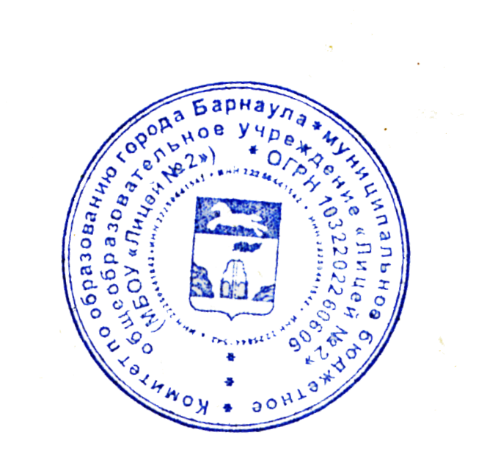 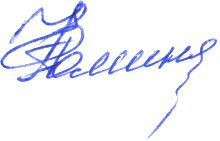 Директор                                                                  Е.А.  Фоминская